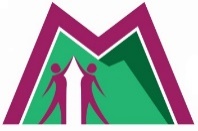 Mayfield SchoolPupil Data Collection SheetPlease complete all sections of this form for our records giving details of parental responsibility, emergency contacts and other essential dataPupil’s SurnamePupil’s First Name/sPreferred NamePreferred NameGenderMale/FemaleMale/FemaleDate of BirthDate of BirthYear Group on EntryClassClassHome Address & PostcodeHome Tel NoName of Previous School(if applicable)Child lives withMother	  □ Father  □ Both Parents  □ Stepmother  □ Stepfather  □ Legal Guardian  □ Other  □ (Please specify)Mother	  □ Father  □ Both Parents  □ Stepmother  □ Stepfather  □ Legal Guardian  □ Other  □ (Please specify)Mother	  □ Father  □ Both Parents  □ Stepmother  □ Stepfather  □ Legal Guardian  □ Other  □ (Please specify)Mother	  □ Father  □ Both Parents  □ Stepmother  □ Stepfather  □ Legal Guardian  □ Other  □ (Please specify)Mother	  □ Father  □ Both Parents  □ Stepmother  □ Stepfather  □ Legal Guardian  □ Other  □ (Please specify)Mother	  □ Father  □ Both Parents  □ Stepmother  □ Stepfather  □ Legal Guardian  □ Other  □ (Please specify)Mother	  □ Father  □ Both Parents  □ Stepmother  □ Stepfather  □ Legal Guardian  □ Other  □ (Please specify)Mother	  □ Father  □ Both Parents  □ Stepmother  □ Stepfather  □ Legal Guardian  □ Other  □ (Please specify)If child lives at more than one address please specify usual percentage or arrangement eg: mother 50% / father 50%If child lives at more than one address please specify usual percentage or arrangement eg: mother 50% / father 50%If child lives at more than one address please specify usual percentage or arrangement eg: mother 50% / father 50%If child lives at more than one address please specify usual percentage or arrangement eg: mother 50% / father 50%EMERGENCY CONTACT 1MotherParental responsibilityYes  □  No □Full NameFull NameFull NameEMERGENCY CONTACT 1MotherParental responsibilityYes  □  No □Date of BirthDate of BirthDate of BirthEMERGENCY CONTACT 1MotherParental responsibilityYes  □  No □Home AddressHome AddressHome AddressEMERGENCY CONTACT 1MotherParental responsibilityYes  □  No □Home Telephone NumberHome Telephone NumberHome Telephone NumberEMERGENCY CONTACT 1MotherParental responsibilityYes  □  No □Mobile NumberMobile NumberMobile NumberEMERGENCY CONTACT 1MotherParental responsibilityYes  □  No □Work addressWork addressWork addressEMERGENCY CONTACT 1MotherParental responsibilityYes  □  No □Work Telephone NumberWork Telephone NumberWork Telephone NumberEMERGENCY CONTACT 1MotherParental responsibilityYes  □  No □Email AddressEmail AddressEmail AddressEMERGENCY CONTACT 2FatherParental responsibilityYes  □  No □Full NameFull NameFull NameEMERGENCY CONTACT 2FatherParental responsibilityYes  □  No □Date of BirthDate of BirthDate of BirthEMERGENCY CONTACT 2FatherParental responsibilityYes  □  No □Home AddressHome AddressHome AddressEMERGENCY CONTACT 2FatherParental responsibilityYes  □  No □Home Telephone NumberHome Telephone NumberHome Telephone NumberEMERGENCY CONTACT 2FatherParental responsibilityYes  □  No □Mobile NumberMobile NumberMobile NumberEMERGENCY CONTACT 2FatherParental responsibilityYes  □  No □Work addressWork addressWork addressWork Telephone NumberWork Telephone NumberWork Telephone NumberEmail AddressEmail AddressEmail AddressEMERGENCY CONTACT 3Relationship:Full NameFull NameFull NameEMERGENCY CONTACT 3Relationship:Home AddressHome AddressHome AddressEMERGENCY CONTACT 3Relationship:Home Telephone NumberHome Telephone NumberHome Telephone NumberEMERGENCY CONTACT 3Relationship:Mobile NumberMobile NumberMobile NumberWork addressWork addressWork addressWork Telephone NumberWork Telephone NumberWork Telephone NumberEmail AddressEmail AddressEmail AddressSibling InformationFull NameFull NameFull NameDOBDOBName of Sibling (s) School &School Contact DetailsName of Sibling (s) School &School Contact DetailsName of Sibling (s) School &School Contact DetailsSibling InformationSibling InformationSibling InformationSibling InformationPupil’s position in FamilyEthnic OriginHome LanguagePupil’s Proficiency in EnglishPupil’s Proficiency in EnglishCountry of BirthNationalityNationalityReligionGP/Doctor’s Name, Medical Practice Name, Address and Tel NoPupil’s NHS Number (if known):Medical Conditions (including allergies)Prescribed MedicationDoes your child(Please delete as appropriate)	Suffer from Epilepsy? Suffer from Asthma?Wear glasses?Wear a hearing aid?Suffer from Epilepsy? Suffer from Asthma?Wear glasses?Wear a hearing aid?Suffer from Epilepsy? Suffer from Asthma?Wear glasses?Wear a hearing aid?Suffer from Epilepsy? Suffer from Asthma?Wear glasses?Wear a hearing aid?Suffer from Epilepsy? Suffer from Asthma?Wear glasses?Wear a hearing aid?Yes/ NoYes/NoYes/NoYes/NoYes/ NoYes/NoYes/NoYes/NoYes/ NoYes/NoYes/NoYes/NoDietary Requirements(ie Food Allergies, halal, vegetarian, no dairy products, gluten free, etc.)Lunch Arrangements: (please delete as appropriate)Paid/Free/Sandwiches/Tube FedPaid/Free/Sandwiches/Tube FedPaid/Free/Sandwiches/Tube FedPaid/Free/Sandwiches/Tube FedPaid/Free/Sandwiches/Tube FedPaid/Free/Sandwiches/Tube FedPaid/Free/Sandwiches/Tube FedPaid/Free/Sandwiches/Tube FedSafeguarding:	(please delete as appropriate)▪Does your child have a Social Worker?▪Does your child have a Family Support Worker?▪Early Help Assessment?▪Does your child have a Social Worker?▪Does your child have a Family Support Worker?▪Early Help Assessment?▪Does your child have a Social Worker?▪Does your child have a Family Support Worker?▪Early Help Assessment?Yes/NoYes/NoYes/No	Yes/NoYes/NoYes/No	▪Child Protection? ▪Child in Need?▪Any other professional support?▪Child Protection? ▪Child in Need?▪Any other professional support?Yes/NoYes/NoSafeguarding:	(please delete as appropriate)▪Is your child a ‘Looked after child’?Local Authority with responsibility for your child: ▪Is your child a ‘Looked after child’?Local Authority with responsibility for your child: ▪Is your child a ‘Looked after child’?Local Authority with responsibility for your child: Yes/NoYes/No▪Has your child every been a ‘Looked after child?'▪Local Authority that held responsibility for your child:▪Has your child every been a ‘Looked after child?'▪Local Authority that held responsibility for your child:Yes/NoAny other agency involvement e.g., Speech & Language Therapy, Physiotherapy, etcOther relevant informationI declare that the information given with this form is accurate and correct at the day of signing.I agree that I give permission for the school to securely hold the data on this form in line with the school's data protection and retention policies.  I am aware that the school will share necessary data with Birmingham City Council.  I am aware that it is my responsibility to inform the school of any changes to my child's data and that I have the right to withdraw permission for my child's data to be held.I declare that the information given with this form is accurate and correct at the day of signing.I agree that I give permission for the school to securely hold the data on this form in line with the school's data protection and retention policies.  I am aware that the school will share necessary data with Birmingham City Council.  I am aware that it is my responsibility to inform the school of any changes to my child's data and that I have the right to withdraw permission for my child's data to be held.I declare that the information given with this form is accurate and correct at the day of signing.I agree that I give permission for the school to securely hold the data on this form in line with the school's data protection and retention policies.  I am aware that the school will share necessary data with Birmingham City Council.  I am aware that it is my responsibility to inform the school of any changes to my child's data and that I have the right to withdraw permission for my child's data to be held.I declare that the information given with this form is accurate and correct at the day of signing.I agree that I give permission for the school to securely hold the data on this form in line with the school's data protection and retention policies.  I am aware that the school will share necessary data with Birmingham City Council.  I am aware that it is my responsibility to inform the school of any changes to my child's data and that I have the right to withdraw permission for my child's data to be held.I declare that the information given with this form is accurate and correct at the day of signing.I agree that I give permission for the school to securely hold the data on this form in line with the school's data protection and retention policies.  I am aware that the school will share necessary data with Birmingham City Council.  I am aware that it is my responsibility to inform the school of any changes to my child's data and that I have the right to withdraw permission for my child's data to be held.I declare that the information given with this form is accurate and correct at the day of signing.I agree that I give permission for the school to securely hold the data on this form in line with the school's data protection and retention policies.  I am aware that the school will share necessary data with Birmingham City Council.  I am aware that it is my responsibility to inform the school of any changes to my child's data and that I have the right to withdraw permission for my child's data to be held.I declare that the information given with this form is accurate and correct at the day of signing.I agree that I give permission for the school to securely hold the data on this form in line with the school's data protection and retention policies.  I am aware that the school will share necessary data with Birmingham City Council.  I am aware that it is my responsibility to inform the school of any changes to my child's data and that I have the right to withdraw permission for my child's data to be held.I declare that the information given with this form is accurate and correct at the day of signing.I agree that I give permission for the school to securely hold the data on this form in line with the school's data protection and retention policies.  I am aware that the school will share necessary data with Birmingham City Council.  I am aware that it is my responsibility to inform the school of any changes to my child's data and that I have the right to withdraw permission for my child's data to be held.I declare that the information given with this form is accurate and correct at the day of signing.I agree that I give permission for the school to securely hold the data on this form in line with the school's data protection and retention policies.  I am aware that the school will share necessary data with Birmingham City Council.  I am aware that it is my responsibility to inform the school of any changes to my child's data and that I have the right to withdraw permission for my child's data to be held.Signed:Signed:Relationship:Relationship:Relationship:Relationship:Date:Date:Date: